I Capitales Australes e IguazúMT-52038  - Web: https://viaje.mt/duh10 días y 8 nochesDesde $1798 USD | DBL + 679 IMP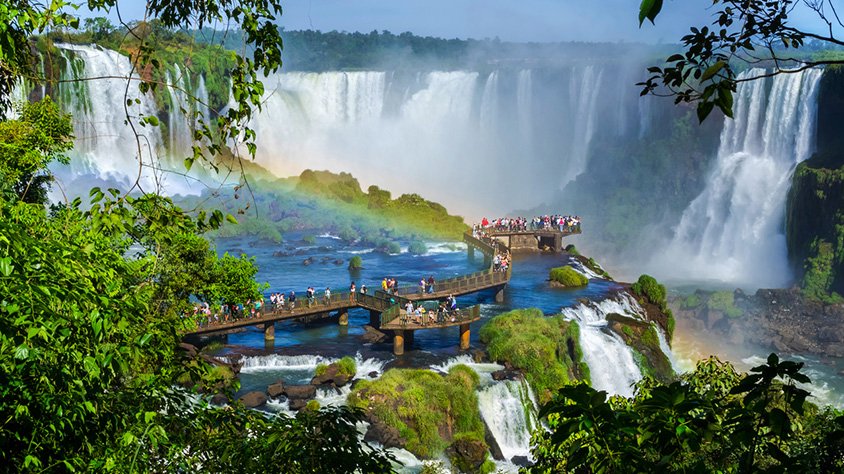 Incluye vuelo conI SALIDAS                    DiariasI PAISESChile, Argentina.I CIUDADESSantiago de Chile, Buenos Aires, Iguazú.I ITINERARIODíA 1 MéXICO  -  IGUAZúCita en el aeropuerto de la Ciudad de México para abordar el vuelo con destino a Iguazú vía Sao Paulo. Cena y noche a bordo.DíA 2 IGUAZúLlegada al aeropuerto, recepción y traslado al hotel. Resto del día libre. Alojamiento.DíA 3 IGUAZú  -  Cataratas ArgentinasVisita a las Cataratas Argentinas. Paseo Inferior: este paseo circular de 1.200 m. posibilita la observación de la mayor parte de los saltos, de frente y desde abajo, en distancias que varían desde amplias panorámicas y vistas lejanas de la Garganta del Diablo y saltos brasileros, hasta acercamientos espectaculares donde, si el visitante lo desea, puede disfrutar de la lluvia lateral del Salto Bossetti. Este paseo tiene un nivel de dificultad elevado por la cantidad de escaleras. Paseo Superior: es un paseo de 1.300 m. de recorrido total (ida y vuelta). Las pasarelas elevadas lo llevarán sobre la línea de caída de varios de los principales saltos, llegando hasta el borde de los mismos. Brinda un panorama del conjunto desde una mayor altura. Garganta del Diablo: Se accede a través del Tren Ecológico de la Selva, descendiendo en la Estación Garganta del Diablo. A partir de allí se realiza una caminata por la nueva pasarela, serpenteando entre las islas, recorre 1.100 m. hasta los amplios balcones ubicados junto al borde y frente de la Garganta del Diablo. Alojamiento.DíA 4IGUAZú  -  Cataratas Brasilentilde;as  -  BUENOS AIRESExcursión por Cataratas Brasilentilde;as visitando su tradicional pasarela con las maravillosas vistas panorámicas. La extensión de las pasarelas es de 1.200 m. desde donde se obtiene una espectacular panorámica de los 275 saltos que componen las Cataratas del Iguazú, de los cuales los más importantes del lado brasilentilde;o son cuatro: Floriano, Deodoro, Benjamín Constant y Salto Unión o Garganta del Diablo. Finalizado el recorrido se tiene acceso al elevador panorámico que permite llegar al bus que nos dejará de nuevo en el portal de acceso. A la hora indicada traslado al aeropuerto para tomar el vuelo a Buenos Aires. Llegada al aeropuerto y traslado al hotel. Alojamiento.DíA 5BUENOS AIRES  -  Visita de CiudadVisitaremos Plaza de Mayo, centro político, social e histórico donde encontraremos la Casa Rosada sede del Poder Ejecutivo; el Cabildo; la Catedral Metropolitana y la Pirámide de Mayo. De allí atravesaremos parte de la Avenida de Mayo, rica en variedad de estilos arquitectónicos dónde se destacan los edificios de estilo europeo. Esta avenida une los Palacios Ejecutivo y el Legislativo, además fue y sigue siendo un punto de reunión de la comunidad espantilde;ola. Luego nos dirigiremos a visitar el barrio de San Telmo, donde conoceremos su historia. Luego continuaremos al barrio de La Boca, característico por sus viviendas y por haber sido el primer puerto de Buenos Aires y centro de la colectividad italiana, en especial la genovesa. Posteriormente visitaremos la parte norte de la ciudad: Palermo, un barrio que cuenta con grandes mansiones, su parque Tres de Febrero y sus innumerables plazas e importantes avenidas. En esta zona veremos el monumento a la Carta Magna, comúnmente llamado De los Espantilde;oles. De allí nos dirigiremos a la zona de La Recoleta, uno de los barrios más elegantes y aristocráticos de la ciudad donde veremos el Paseo del Pilar, repleto de restaurantes y bares, la Iglesia del Pilar y los importantes edificios que se encuentran en este sitio. Rodearemos el Teatro Colón y Plaza Lavalle, donde veremos en sus alrededores además del mencionado teatro, el Teatro Nacional Cervantes, la escuela Roca y el Palacio Legislativo. Atravesaremos la avenida más importante de nuestra ciudad, la 9 de Julio donde se encuentra la Plaza de la República en cuyo centro se levanta el símbolo más característico de la ciudad de Buenos Aires: el Obelisco. También pasamos por Puerto Madero, el barrio más moderno de la ciudad. El viejo Puerto reciclado en 1990 se convirtió en un paseo de moda y en una de las zonas con más bares y restaurantes de la ciudad. Alojamiento.DíA 6 BUENOS AIRESDía libre para actividades personales. Alojamiento.DíA 7 BUENOS AIRES  -  SANTIAGOA la hora convenida traslado al aeropuerto para abordar su vuelo hacia Santiago. Llegada, recepción y traslado al Hotel. Resto del día libre. Alojamiento.DíA 8 SANTIAGO  -  Visita de CiudadIniciaremos nuestra experiencia desde tu hotel para recorrer distintos sitios de interés de Santiago, observando los contrastes entre el casco histórico capitalino y los modernos edificios del sector Oriente, conociendo además los lugares favoritos de turistas y locales. Comenzaremos en la calle principal del centro de la ciudad, la Av. Libertador Bernardo Orsquo;Higgins (más conocida como Alameda) y allí conoceremos el Palacio Presidencial de la Moneda, un edificio de construcción neoclásica que alberga parte importante de la historia chilena. Recorreremos en forma panorámica, los céntricos paseos peatonales y pasaremos por Plaza de Armas, lugar estratégico desde donde se realizaron los primeros trazados de la ciudad. A su alrededor podremos ver varios edificios históricos: la Iglesia Catedral, el Correo Central y la Municipalidad de Santiago. Subiremos el Cerro Santa Lucía, un hermoso e importante sitio arquitectónico e histórico que sirvió como punto estratégico de la fundación de la ciudad (y que es visitado con frecuencia por los santiaguinos) para luego dirigirnos a otros de los lugares donde los locales pasan su tiempo libre: el Parque Forestal, el Museo de Bellas Artes, y el Barrio Lastarria. Cruzaremos el río Mapocho para llegar al Barrio Bellavista, el que concentra una fuerte actividad cultural y artística, además de ser uno de los favoritos para la vida nocturna de la capital. Finalmente conoceremos el nuevo centro de la ciudad visitando Providencia y las comunas de Las Condes y Vitacura, visitando el parque Bicentenario, uno de los nuevos parques íconos de la ciudad. Mas tarde, después de conocer la zona Oriente de Santiago, protagonistas del crecimiento y la modernidad, comenzaremos nuestro retorno al hotel. Alojamiento.DíA 9 SANTIAGO  -  Vintilde;a del Mar y ValparaísoIniciaremos nuestra experiencia desde tu hotel hacia la costa para conocer Valparaíso, ciudad que fue el puerto principal del Océano Pacífico durante el siglo XIX y que hoy en día es uno de los principales destinos turísticos de Chile gracias a su vibrante cultura y particular arquitectura. Visitaremos también Vintilde;a del Mar, una linda ciudad costera reconocida por sus jardines y sus agradables playas. Cruzaremos el fértil valle vinícola de Casablanca y llegaremos a Valparaíso, obteniendo lindas vistas de la ciudad desde los miradores ubicados en alguno de los 43 cerros que rodean la bahía. Visitaremos algunas de sus zonas históricas y comerciales y también el Congreso Nacional, y subiremos a uno de los ascensores más famosos de la ciudad. Iremos al Cerro Alegre y lograremos una vista extraordinaria desde el Paseo Yugoslavo, continuando hasta el Cerro Concepción y paseando por el pintoresco Paseo Atkinson, obteniendo una de las mejores postales de Valparaíso. Nos dirigiremos a La Sebastiana, una original construcción que hoy en día es un museo y centro cultural que alberga colecciones del reconocido poeta chileno Pablo Neruda (solo experiencia Privada acceso Miércoles a Domingo), y continuaremos luego hacia la vecina ciudad balneario de Vintilde;a del Mar. Allí visitaremos el Casino de Juegos y las principales avenidas y jardines del sector costero, para luego pasear por barrios residenciales de moderna arquitectura, llegando hasta la playa de Rentilde;aca. Finalizaremos visitando el centro de la ciudad, la Plaza Vergara y Av. Alvarez, regresando luego al hotel en Santiago. Alojamiento.DíA 10 SANTIAGO  -  MéXICOCheck out 12:00 horas. A la hora prevista traslado al aeropuerto para abordar el vuelo con destino a la Ciudad de México.I TARIFASIMPUESTOS Y SUPLEMENTOS -  Precios por persona en dólares -  Precios no aplican eneventos especiales, carnaval, navidad y antilde;o nuevo -  Los precios cambian constantemente, así que te sugerimos la verificación de estos, y no utilizar este documento como definitivo. -  Tarifas validas con precompra de 21 días. -  Consultar suplemento aéreo julio y agosto 2024I HOTELESPrecios vigentes hasta el 30/09/2024I EL VIAJE INCLUYE  ● Boleto de avión viaje redondo México – Sao Paulo – Iguazú // Santiago – México.  ● Boleto de avión Iguazú – Buenos Aires con AR.   ● Traslados aeropuerto – hotel – aeropuerto.  ● 03 noches en Santiago en la categoría elegida.  ● 03 noches en Buenos Aires en la categoría elegida.  ● 02 noches en Iguazú en la categoría elegida.  ● Desayunos diarios.   ● Visitas indicadas en el itinerario.  ● Guía de habla hispana.  ● Documentos de viaje se entregarán en formato digital para descargar en su dispositivo móvil.I EL VIAJE NO INCLUYE  ● Tarjeta de Asistencia Turística (seguro de viajero) Consultar opciones.  ● Ningún servicio no especificado.  ● Gastos personales y propinas a maleteros, trasladistas y meseros.I NOTASNOTAS IMPORTANTESEl depósito no será reembolsable en caso de cancelación.Sujeto a disponibilidad, aeréa, terrestre y a cambios sin previo aviso.Es responsabilidad del pasajero proveerse de los pasaportes o documentos de migración requeridos por las autoridades de los Estados Unidos Mexicanos, y de los países de destino o de tránsito, tales como visas, permisos sanitarios, permisos notariados para menores de edad viajando solos, etc. La vigencia del pasaporte debe ser mínimo seis meses, a partir de la fecha de viaje.BUENOS AIRES	A partir del 1 de marzo los hoteles de la Ciudad de Buenos Aires comenzarán a cobrar directamente a los huéspedes, la tasa de Derecho de Uso Urbano (DUU).	La misma se cobrará por cada noche de estadía a todos los pasajeros mayores de 12 años	Los valores establecidos son los siguientes, por noche por persona:	3*: USD 0,50   	4*: USD 1,00   	5*: USD 1,50   	La tasa de Derecho de Uso Urbano sólo puede ser paga por el pasajero directamente al hotel en forma presencial y no puede ser paga a través de agencias u operadoras.IGUAZÚ	Por disposición municipal los hoteles serán los agentes de percepción de la “Tasa Ecoturística Municipal” cuyos valores detallamos a continuación: AR$ 150.00 por noche y por persona hasta un máximo de 2 noches, es decir que a partir de la 2º noche el valor asciende a AR$ 300.00 y se mantiene independiente de la cantidad de noches que la persona se aloje. Se encuentran exentos de esta tasa municipal los jubilados, menores hasta 12 años y residentes misioneros. En todos los casos deberán presentar la documentación que avale dicha condición de modo tal que queden debidamente exentos. Los pagos deberán ser en efectivo y en el momento del check in.NOTAS ESPECIALESDocumentos de viaje: En caso de no recibir copias de pasaportes en la fecha establecida, Mega Travel no se hace responsable por la información recibida, cualquier cambio o modificación será responsabilidad de la agencia y/o pasajero y estará sujeto a las condiciones y cargos de la aerolínea. Pasaporte con vigencia mínima de 06 meses al término del viaje.Equipaje Documentado: LATAM permite una pieza de 23 kg. por pasajero, Aerolíneas Argentinas permite una pieza de 15 kg. por pasajero. Cada Línea aérea tiene reglamentación específica para el cobro de equipaje documentado, esta información puede tener cambios, de manera que sugerimos, CONSULTAR EN LA PAGINA WEB de la(s) aerolínea(s) los costos así como la Información de peso, medidas, equipaje extra, días previos al viaje.Asignación de asientos: No hay preasignación de asientos. Para aquellas líneas aéreas que permitan asignar asientos al emitir su boleto, le asignaremos los asientos disponibles sin costo extra, los cuales se toman conforme a la disponibilidad existente y podrían quedar o no juntos. Usted podrá pedir asientos juntos o hasta adelante con cargo adicional de acuerdo a tarifas y reglamentación de cada línea aérea. Si no lleva asientos asignados deberá presentarse con suficiente tiempo el día de su vuelo. Mínimo 3 horas y media antes de la salida del vuelo.Tiempos en los aeropuertos: 48 hrs. antes de su salida deberá consultar en la página web de cada línea aérea el horario de su vuelo, ya que pueden tener cambios importantes en sus horarios. Y deberá presentarse en el mostrador de la línea aérea para realizar su check in 03 horas antes de la salida para vuelos Internacionales o 02 horas para vuelos nacionales y estar en sala de abordaje 01 hora antes del horario marcado en su pase de abordar como HORA DE SALIDA, de lo contrario podría perder su vuelo. Sugerimos bajar la aplicación de la aerolínea con la que está viajando para realizar estas consultas en tiempo real.Manejo de equipaje: El equipaje y artículos personales son responsabilidad del pasajero exclusivamente. El precio del viaje no incluye manejo de equipaje, es decir, que cada cliente debe subir, bajar y acercar su propio equipaje a los transportes y verificar que estén dentro del auto o autobús todas sus pertenencias, de igual manera, verificar que lleva consigo todos sus bienes al bajar. No se aceptarán reclamaciones por artículos olvidados o extraviados.NO-SHOW En caso de no presentarse al primer vuelo, automáticamente se cancela la reserva completa sin derecho a reembolso, cambios de fecha ni reprogramación.Seguro de viajero. Les recomendamos antes de iniciar su viaje al país adquieran el seguro de viaje el cual cuente con cobertura en caso de enfermedad, contagio COVID–19, accidentes, pérdida de equipaje, amparo de bienes y valores, etc.POLÍTICAS DE CONTRATACIÓN Y CANCELACIÓNhttps://www.megatravel.com.mx/contrato/01-bloqueos-astromundo.pdfPrecios indicados en USD, pagaderos en Moneda Nacional al tipo de cambio del día.Los precios indicados en este sitio web, son de carácter informativo y deben ser confirmados para realizar su reservación ya que están sujetos a modificaciones sin previo aviso.VISACHILE:REQUISITOS PARA INGRESAR A CHILEPresentar esquema completo de vacunación. Si no cuenta con el esquema de vacuna de su país, deberá presentar un resultado negativo en un test PCR de máximo 48 horas desde la salida, para poder ingresar a Chile. Los menores de 18 años no tienen ningún requisito para el ingreso.El comprobante de vacunación obtenido en el país de origen -junto al documento de identidad- es considerado equivalente del Pase de Movilidad, por lo que no es necesario que la persona no residente haga el trámite de homologación de vacunas. El uso de mascarilla ya no es obligatorio, excepto en centro de salud y recomendado en el transporte público o en lugares con alta concentración de personas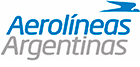 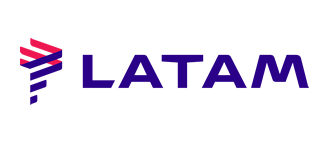 CATEGORíATRIPLEDOBLESGLHoteles 3*$ 1,768$ 1,798$ 2,538Hoteles 4*$ 1,948$ 1,988$ 2,898Hoteles 5*$ 2,668$ 2,718$ 4,298Hoteles Lujo$ 4,118$ 4,198$ 7,338Impuestos aéreos$ 679Entradas a Parques Nacionales Iguazú$ 92HOTELES PREVISTOS O SIMILARESHOTELES PREVISTOS O SIMILARESHOTELES PREVISTOS O SIMILARESHOTELES PREVISTOS O SIMILARESHOTELCIUDADTIPOPAíSElisa ColeSantiago3 EstrellasChileTwo HotelBuenos Aires3 EstrellasArgentinaMeritIguazú3 EstrellasArgentinaHOTELCIUDADTIPOPAíSMr HotelSantiago4EstrellasChileHuinid ObeliscoBuenos Aires4EstrellasArgentinaMercureIguazú4EstrellasArgentinaHOTELCIUDADTIPOPAíSRenaissance SantiagoSantiago5EstrellasChileDouble Tree By HiltonBuenos Aires5 EstrellasArgentinaLoi SuitesIguazú5 EstrellasArgentinaHOTELCIUDADTIPOPAíSRitz CarltonSantiagoLujoChileFaenaBuenos AiresLujoArgentinaMelia (Vista Cataratas)IguazúLujoArgentinaésta es la relación de los hoteles utilizados más frecuentemente en este circuito. Reflejada tan sólo a efectos indicativos, pudiendo ser el pasajero alojado en establecimientos similares o alternativosésta es la relación de los hoteles utilizados más frecuentemente en este circuito. Reflejada tan sólo a efectos indicativos, pudiendo ser el pasajero alojado en establecimientos similares o alternativosésta es la relación de los hoteles utilizados más frecuentemente en este circuito. Reflejada tan sólo a efectos indicativos, pudiendo ser el pasajero alojado en establecimientos similares o alternativosésta es la relación de los hoteles utilizados más frecuentemente en este circuito. Reflejada tan sólo a efectos indicativos, pudiendo ser el pasajero alojado en establecimientos similares o alternativos